CRUCIBASKET13442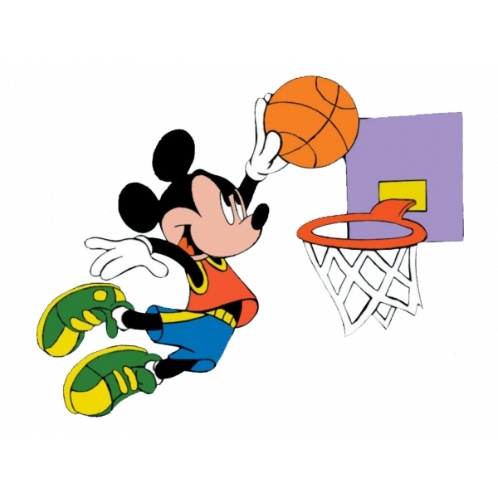 566879101112121413131516161718OrizzontaliOrizzontaliOrizzontaliOrizzontaliOrizzontaliOrizzontaliOrizzontaliOrizzontaliOrizzontaliOrizzontaliOrizzontaliVerticaliVerticaliVerticaliVerticaliVerticaliVerticaliVerticaliVerticaliVerticaliVerticaliVerticali  2. SERVE PER SPOSTARSI IN CAMPO CON PALLA  2. SERVE PER SPOSTARSI IN CAMPO CON PALLA  2. SERVE PER SPOSTARSI IN CAMPO CON PALLA  2. SERVE PER SPOSTARSI IN CAMPO CON PALLA  2. SERVE PER SPOSTARSI IN CAMPO CON PALLA  2. SERVE PER SPOSTARSI IN CAMPO CON PALLA  2. SERVE PER SPOSTARSI IN CAMPO CON PALLA  2. SERVE PER SPOSTARSI IN CAMPO CON PALLA  2. SERVE PER SPOSTARSI IN CAMPO CON PALLA  2. SERVE PER SPOSTARSI IN CAMPO CON PALLA  2. SERVE PER SPOSTARSI IN CAMPO CON PALLA  1. IL GIOCO SU META' CAMPO  1. IL GIOCO SU META' CAMPO  1. IL GIOCO SU META' CAMPO  1. IL GIOCO SU META' CAMPO  1. IL GIOCO SU META' CAMPO  1. IL GIOCO SU META' CAMPO  1. IL GIOCO SU META' CAMPO  1. IL GIOCO SU META' CAMPO  1. IL GIOCO SU META' CAMPO  1. IL GIOCO SU META' CAMPO  1. IL GIOCO SU META' CAMPO  1. IL GIOCO SU META' CAMPO  1. IL GIOCO SU META' CAMPO  5. E' UN'INFRAZIONE  5. E' UN'INFRAZIONE  5. E' UN'INFRAZIONE  5. E' UN'INFRAZIONE  5. E' UN'INFRAZIONE  5. E' UN'INFRAZIONE  5. E' UN'INFRAZIONE  5. E' UN'INFRAZIONE  5. E' UN'INFRAZIONE  5. E' UN'INFRAZIONE  5. E' UN'INFRAZIONE  3. L'INVENTORE DELLA PALLACANESTRO  3. L'INVENTORE DELLA PALLACANESTRO  3. L'INVENTORE DELLA PALLACANESTRO  3. L'INVENTORE DELLA PALLACANESTRO  3. L'INVENTORE DELLA PALLACANESTRO  3. L'INVENTORE DELLA PALLACANESTRO  3. L'INVENTORE DELLA PALLACANESTRO  3. L'INVENTORE DELLA PALLACANESTRO  3. L'INVENTORE DELLA PALLACANESTRO  3. L'INVENTORE DELLA PALLACANESTRO  3. L'INVENTORE DELLA PALLACANESTRO  3. L'INVENTORE DELLA PALLACANESTRO  3. L'INVENTORE DELLA PALLACANESTRO  6. NUMERO DI ARBITRI PER PARTITA  6. NUMERO DI ARBITRI PER PARTITA  6. NUMERO DI ARBITRI PER PARTITA  6. NUMERO DI ARBITRI PER PARTITA  6. NUMERO DI ARBITRI PER PARTITA  6. NUMERO DI ARBITRI PER PARTITA  6. NUMERO DI ARBITRI PER PARTITA  6. NUMERO DI ARBITRI PER PARTITA  6. NUMERO DI ARBITRI PER PARTITA  6. NUMERO DI ARBITRI PER PARTITA  6. NUMERO DI ARBITRI PER PARTITA  4. IL NUMERO DEI GIOCATORI IN CAMPO DI UNA SQUADRA  4. IL NUMERO DEI GIOCATORI IN CAMPO DI UNA SQUADRA  4. IL NUMERO DEI GIOCATORI IN CAMPO DI UNA SQUADRA  4. IL NUMERO DEI GIOCATORI IN CAMPO DI UNA SQUADRA  4. IL NUMERO DEI GIOCATORI IN CAMPO DI UNA SQUADRA  4. IL NUMERO DEI GIOCATORI IN CAMPO DI UNA SQUADRA  4. IL NUMERO DEI GIOCATORI IN CAMPO DI UNA SQUADRA  4. IL NUMERO DEI GIOCATORI IN CAMPO DI UNA SQUADRA  4. IL NUMERO DEI GIOCATORI IN CAMPO DI UNA SQUADRA  4. IL NUMERO DEI GIOCATORI IN CAMPO DI UNA SQUADRA  4. IL NUMERO DEI GIOCATORI IN CAMPO DI UNA SQUADRA  4. IL NUMERO DEI GIOCATORI IN CAMPO DI UNA SQUADRA  4. IL NUMERO DEI GIOCATORI IN CAMPO DI UNA SQUADRA  4. IL NUMERO DEI GIOCATORI IN CAMPO DI UNA SQUADRA  4. IL NUMERO DEI GIOCATORI IN CAMPO DI UNA SQUADRA  7. TIRO IN CORSA O…....  7. TIRO IN CORSA O…....  7. TIRO IN CORSA O…....  7. TIRO IN CORSA O…....  7. TIRO IN CORSA O…....  7. TIRO IN CORSA O…....  7. TIRO IN CORSA O…....  7. TIRO IN CORSA O…....  7. TIRO IN CORSA O…....  7. TIRO IN CORSA O…....  7. TIRO IN CORSA O…....  8. DOPO OGNIN CANESTRO SI DEVE ANDARE A …...  8. DOPO OGNIN CANESTRO SI DEVE ANDARE A …...  8. DOPO OGNIN CANESTRO SI DEVE ANDARE A …...  8. DOPO OGNIN CANESTRO SI DEVE ANDARE A …...  8. DOPO OGNIN CANESTRO SI DEVE ANDARE A …...  8. DOPO OGNIN CANESTRO SI DEVE ANDARE A …...  8. DOPO OGNIN CANESTRO SI DEVE ANDARE A …...  8. DOPO OGNIN CANESTRO SI DEVE ANDARE A …...  8. DOPO OGNIN CANESTRO SI DEVE ANDARE A …...  8. DOPO OGNIN CANESTRO SI DEVE ANDARE A …...  8. DOPO OGNIN CANESTRO SI DEVE ANDARE A …...  8. DOPO OGNIN CANESTRO SI DEVE ANDARE A …...  8. DOPO OGNIN CANESTRO SI DEVE ANDARE A …...10. LEGA PROFESSIONISTICA AMERICANA10. LEGA PROFESSIONISTICA AMERICANA10. LEGA PROFESSIONISTICA AMERICANA10. LEGA PROFESSIONISTICA AMERICANA10. LEGA PROFESSIONISTICA AMERICANA10. LEGA PROFESSIONISTICA AMERICANA10. LEGA PROFESSIONISTICA AMERICANA10. LEGA PROFESSIONISTICA AMERICANA10. LEGA PROFESSIONISTICA AMERICANA10. LEGA PROFESSIONISTICA AMERICANA10. LEGA PROFESSIONISTICA AMERICANA  9. IL PIEDE CHE DEVE RIMANERE FERMO DOPO L'ARRESTO  9. IL PIEDE CHE DEVE RIMANERE FERMO DOPO L'ARRESTO  9. IL PIEDE CHE DEVE RIMANERE FERMO DOPO L'ARRESTO  9. IL PIEDE CHE DEVE RIMANERE FERMO DOPO L'ARRESTO  9. IL PIEDE CHE DEVE RIMANERE FERMO DOPO L'ARRESTO  9. IL PIEDE CHE DEVE RIMANERE FERMO DOPO L'ARRESTO  9. IL PIEDE CHE DEVE RIMANERE FERMO DOPO L'ARRESTO  9. IL PIEDE CHE DEVE RIMANERE FERMO DOPO L'ARRESTO  9. IL PIEDE CHE DEVE RIMANERE FERMO DOPO L'ARRESTO  9. IL PIEDE CHE DEVE RIMANERE FERMO DOPO L'ARRESTO  9. IL PIEDE CHE DEVE RIMANERE FERMO DOPO L'ARRESTO  9. IL PIEDE CHE DEVE RIMANERE FERMO DOPO L'ARRESTO  9. IL PIEDE CHE DEVE RIMANERE FERMO DOPO L'ARRESTO  9. IL PIEDE CHE DEVE RIMANERE FERMO DOPO L'ARRESTO  9. IL PIEDE CHE DEVE RIMANERE FERMO DOPO L'ARRESTO13. E' UN TIPO DI DIFESA13. E' UN TIPO DI DIFESA13. E' UN TIPO DI DIFESA13. E' UN TIPO DI DIFESA13. E' UN TIPO DI DIFESA13. E' UN TIPO DI DIFESA13. E' UN TIPO DI DIFESA13. E' UN TIPO DI DIFESA13. E' UN TIPO DI DIFESA13. E' UN TIPO DI DIFESA13. E' UN TIPO DI DIFESA10. DURA UN 1'10. DURA UN 1'10. DURA UN 1'10. DURA UN 1'10. DURA UN 1'10. DURA UN 1'10. DURA UN 1'10. DURA UN 1'10. DURA UN 1'10. DURA UN 1'10. DURA UN 1'10. DURA UN 1'10. DURA UN 1'15. IL TIRO DALLA LUNETTA15. IL TIRO DALLA LUNETTA15. IL TIRO DALLA LUNETTA15. IL TIRO DALLA LUNETTA15. IL TIRO DALLA LUNETTA15. IL TIRO DALLA LUNETTA15. IL TIRO DALLA LUNETTA15. IL TIRO DALLA LUNETTA15. IL TIRO DALLA LUNETTA15. IL TIRO DALLA LUNETTA15. IL TIRO DALLA LUNETTA12. DURATA DI UNA PARTITA12. DURATA DI UNA PARTITA12. DURATA DI UNA PARTITA12. DURATA DI UNA PARTITA12. DURATA DI UNA PARTITA12. DURATA DI UNA PARTITA12. DURATA DI UNA PARTITA12. DURATA DI UNA PARTITA12. DURATA DI UNA PARTITA12. DURATA DI UNA PARTITA12. DURATA DI UNA PARTITA12. DURATA DI UNA PARTITA12. DURATA DI UNA PARTITA16. INTERRUZIONE DELLA CORSA O…....16. INTERRUZIONE DELLA CORSA O…....16. INTERRUZIONE DELLA CORSA O…....16. INTERRUZIONE DELLA CORSA O…....16. INTERRUZIONE DELLA CORSA O…....16. INTERRUZIONE DELLA CORSA O…....16. INTERRUZIONE DELLA CORSA O…....16. INTERRUZIONE DELLA CORSA O…....16. INTERRUZIONE DELLA CORSA O…....16. INTERRUZIONE DELLA CORSA O…....16. INTERRUZIONE DELLA CORSA O…....14. RUOLO DEL GIOCATORE PIU' ALTO14. RUOLO DEL GIOCATORE PIU' ALTO14. RUOLO DEL GIOCATORE PIU' ALTO14. RUOLO DEL GIOCATORE PIU' ALTO14. RUOLO DEL GIOCATORE PIU' ALTO14. RUOLO DEL GIOCATORE PIU' ALTO14. RUOLO DEL GIOCATORE PIU' ALTO14. RUOLO DEL GIOCATORE PIU' ALTO14. RUOLO DEL GIOCATORE PIU' ALTO14. RUOLO DEL GIOCATORE PIU' ALTO14. RUOLO DEL GIOCATORE PIU' ALTO14. RUOLO DEL GIOCATORE PIU' ALTO14. RUOLO DEL GIOCATORE PIU' ALTO17. TIPO DI PASSAGGIO17. TIPO DI PASSAGGIO17. TIPO DI PASSAGGIO17. TIPO DI PASSAGGIO17. TIPO DI PASSAGGIO17. TIPO DI PASSAGGIO17. TIPO DI PASSAGGIO17. TIPO DI PASSAGGIO17. TIPO DI PASSAGGIO17. TIPO DI PASSAGGIO17. TIPO DI PASSAGGIO18. COSI' VIENE CHIAMATO IL REGISTA DELLA 
       SQUADRA18. COSI' VIENE CHIAMATO IL REGISTA DELLA 
       SQUADRA18. COSI' VIENE CHIAMATO IL REGISTA DELLA 
       SQUADRA18. COSI' VIENE CHIAMATO IL REGISTA DELLA 
       SQUADRA18. COSI' VIENE CHIAMATO IL REGISTA DELLA 
       SQUADRA18. COSI' VIENE CHIAMATO IL REGISTA DELLA 
       SQUADRA18. COSI' VIENE CHIAMATO IL REGISTA DELLA 
       SQUADRA18. COSI' VIENE CHIAMATO IL REGISTA DELLA 
       SQUADRA18. COSI' VIENE CHIAMATO IL REGISTA DELLA 
       SQUADRA18. COSI' VIENE CHIAMATO IL REGISTA DELLA 
       SQUADRA18. COSI' VIENE CHIAMATO IL REGISTA DELLA 
       SQUADRA18. COSI' VIENE CHIAMATO IL REGISTA DELLA 
       SQUADRA18. COSI' VIENE CHIAMATO IL REGISTA DELLA 
       SQUADRA